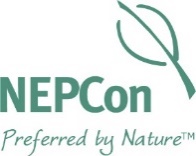 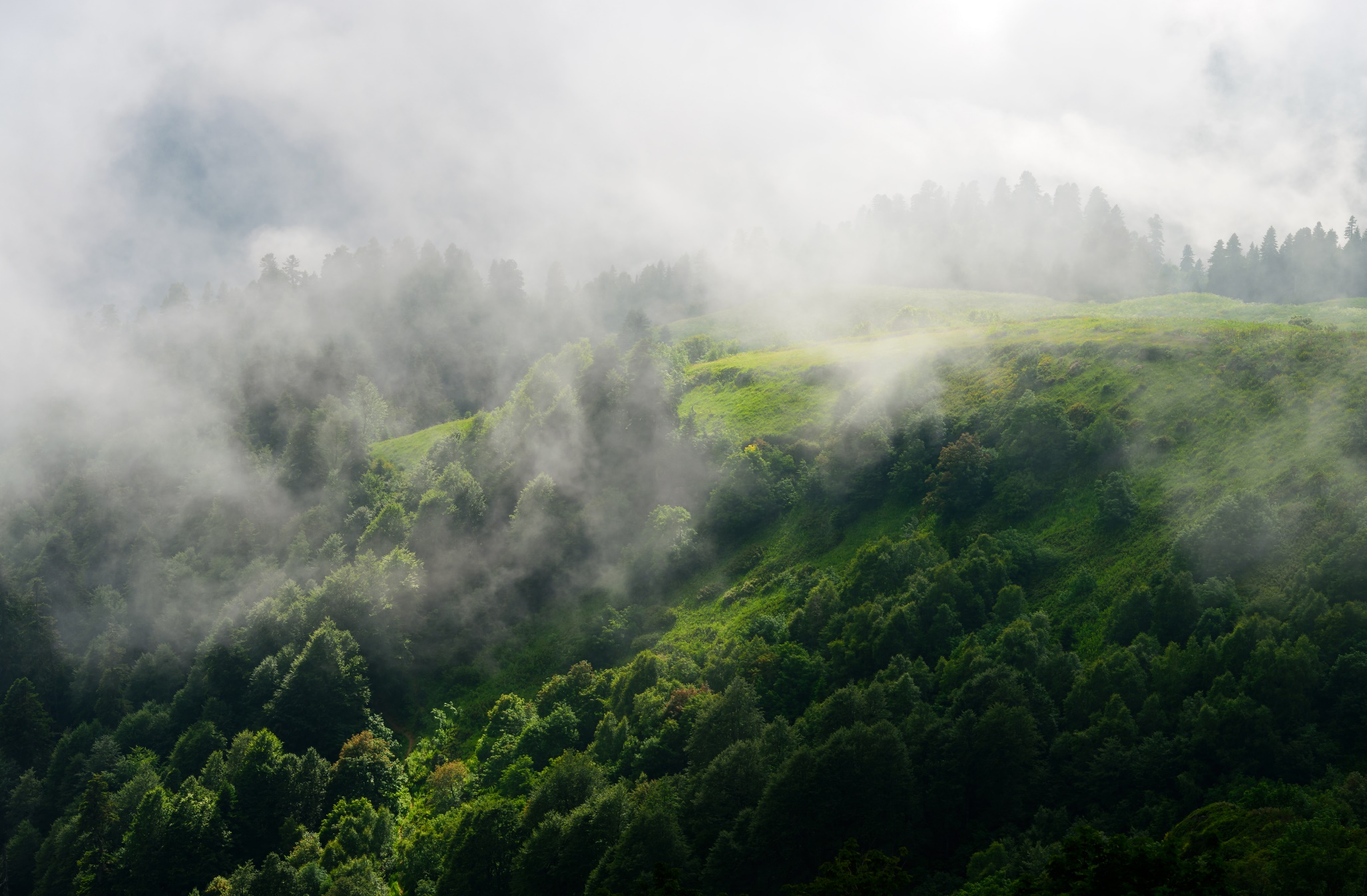 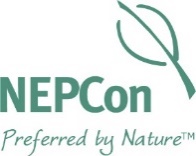 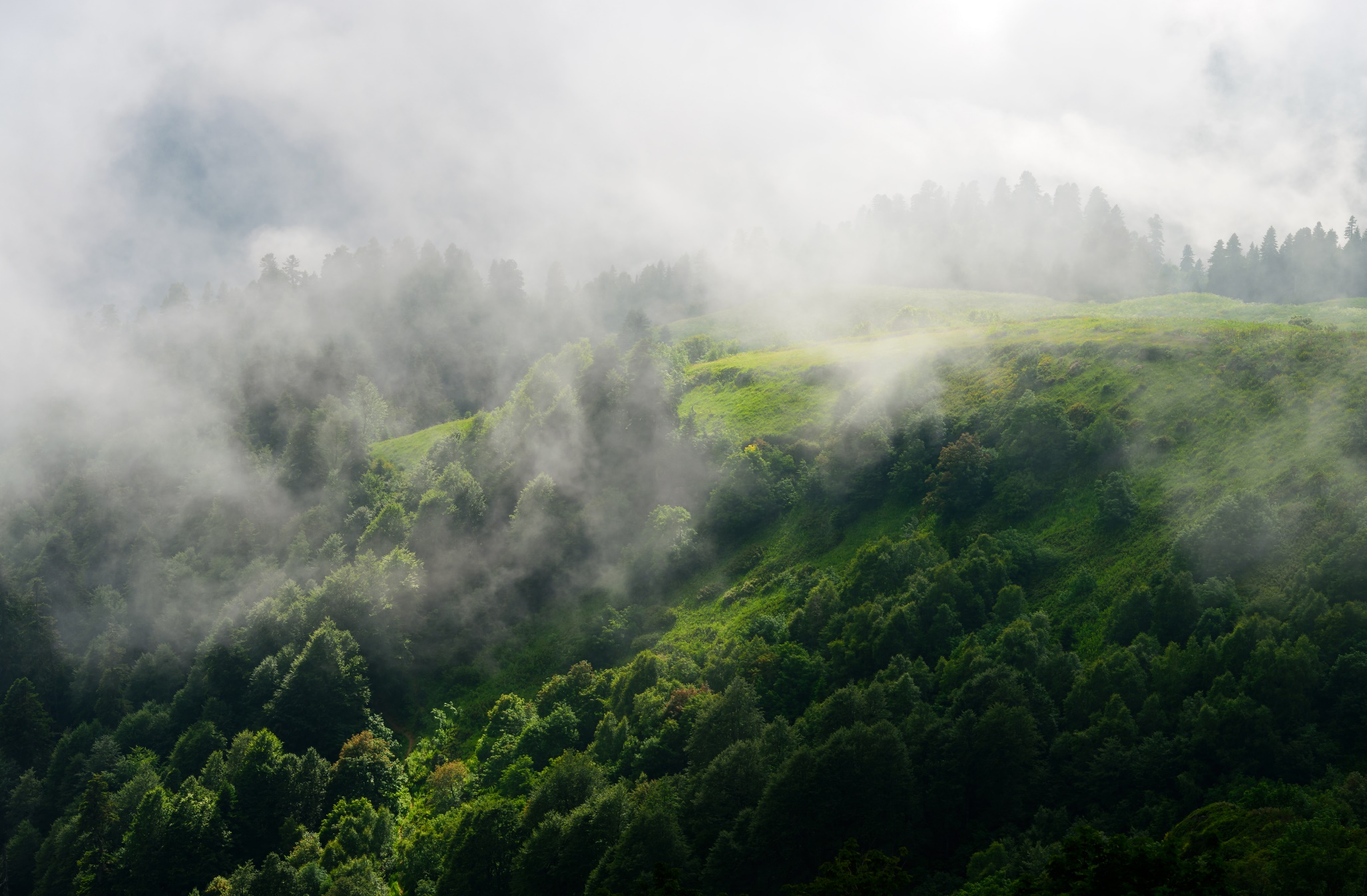 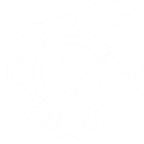 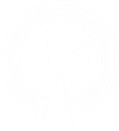 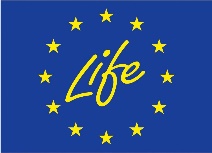 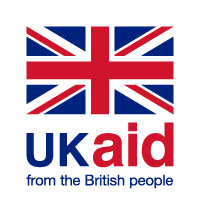 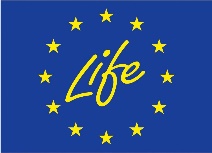 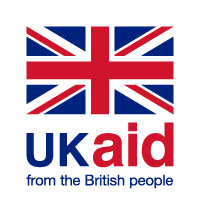 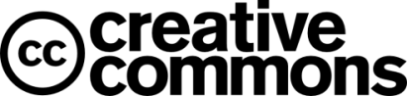 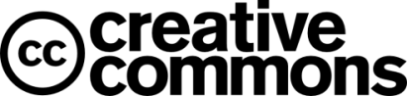 IntroductionThis document provides a step-by-step guide to assessing and specifying legality risks in the forest sector at national or sub-national level in accordance with the FSC® Controlled Wood Standard Category 1: Illegally harvested wood; as well as the NEPCon LegalSource™ Standard. The guidelines have been developed in accordance with the following documents, which should be consulted:FSC National Risk Assessment Framework FSC-PRO-60-002a V1-0 EN NEPCon LegalSource Standard V2-0The Forest Legality Risk Specification TemplateThe Forest Legality Risk Specification Template should be used to develop the National Risk Assessment.The Template consists of three main sections:Overview of the forest sector in the country: providing an overview of the forest sector and legal framework in the country.Outline of Timber Source Types: overview of different sources of timber (e.g. private plantations, or state-managed concessions in permanent production forest areas). The Timber Source Type is identified by a combination of different attributes of the area from which timber can be legally sourced. This includes attributes such as forest type (plantation or natural), ownership, management regime, land classification etc. Risk specification template: the main part of the Template contains the table used to conduct risk specification for each Timber Source Type within the different legal categories.Developing an Overview of the Forest Sector in the Country Section A of the Template shall be used to provide a brief description of forest sector and legal framework in the country. This includes identification and description of forest classification (legally established forest land classes) as well as how forest management, licensing and harvesting are governed.Identifying Timber Source TypesThe identification of Timber Source Types (Section B of the Template) is essential to the risk specification process. The identification basically outlines the different Timber Source Types that may occur in the country of origin.There are various ways that the Timber Source Types can be defined, as follows:Forest typeThis refers to the type of forest  such as plantation or natural tropical forest, or mixed temperate forest. Often the clearest differentiation is between natural forest and plantations.Spatial scale (region/ area)The risk assessment shall be carried out in the context of meaningful divisions of a country. However, in some cases the assessment may be carried out at national level where that allows risk to be established at a meaningful level; for example, in a small country with uniform legislation and a uniform level of risk in all areas, national level assessment may be adequate. In cases where there are significant differences in the legal framework or legality risks between different types of ownership (e.g. public forest, private forest, industrial forest), between different types of forest (e.g. natural forest and plantations) and/or between different geographical regions, the risk evaluation shall incorporate these differences when specifying the risk and applying the appropriate control measures. Assessments should be at a sufficiently fine scale to differentiate between areas of low and specified risk. The following may affect scale of risk designation: Districts having different jurisdictionsRegional level legal structures governing forest management As a start, the national level shall be used.Legal land/ forest classificationThis category refers to the legal classification of land. Focus should obviously be on land from which timber can be sourced, and this could entail several different legal categories such as, for example, permanent production forest, farm land, protected areas, etc.OwnershipOwnership of land may differ in a country and could be state, private, communal etc. Ownership of land obviously has impacts on how land can be managed and controlled.Management regimeIndependent of the ownership of the land, the management of forest resources may differ between areas. Management may also be differentiated as private, state, communal or other relevant type.Licence typeLicences may be issued to different entities with a range of underlying requirements for the licensee. A licence might be issued for a limited area or time and have other restrictions and obligations. Examples include concession licences, harvesting permits, community forestry permits, etc.Conducting the Risk SpecificationThe following seven sections outline each step in the risk specification process, which shall be inserted into the Forest Legality Risk Specification Template (DD-10; Section C). When implementing, the outcome from each step shall be inserted into the Template. Step 1: Defining Applicable Legislation The scope of assessment for risk of illegally harvested wood is defined as: Forest products harvested in violation of any laws applicable to harvesting or trade in that location or jurisdiction including the acquisition of the harvesting rights from the rightful owner; the harvesting methods used and the payment of all relevant fees and royalties. The main categories cover: Legal rights to harvestTaxes and feesTimber harvesting activitiesThird parties’ rights Trade and transportWithin each of these five categories, there are several sub-categories  with a total overall of 20 sub-categories. Please note that the categories and sub-categories in the framework are generic in the sense that they are applicable only if there is legal regulation of the particular issue within the country of origin. If no legislation exists covering the issues below, risk can be classified as not applicable, and treated as low as there is no risk of legal violations.The term “applicable laws and regulations” covers legislation relevant to forest management, forest harvesting, trade and transport of forest products; all related to the forest level in accordance with the five categories and 20 sub-categories. The legal requirements shall be identified at a detailed level enabling reference to the relevant paragraph or section of the legislation and shall cover all laws, regulations, legislation and internationally ratified treaties/ conventions. To be able to evaluate compliance, it is important that the scope of legislation is clearly identified at a national and sub-national level where applicable.Defining applicable legislation:Identify and list every applicable law and regulation related to the specific categories and sub-categories.Thereafter refer to the relevant paragraph(s) in each law and regulation (where applicable).If the law/ regulation or part of a law covers a specific issue related to the sub-categories, a short explanation shall be written in parentheses following the paragraph.Step 2: Identify Legal AuthoritiesLegal authority (national/ regional/ local) shall be identified to clarify which entity is responsible for ensuring compliance with different laws.List all legal authorities responsible for compliance with the stated legislation, preferable to the most detailed level of authority possible. This is important as it shall be used in steps 3 and 4 when evaluating and specifying the risk. Step 3: Identify Legally Required DocumentsLegally required documents and records are defined as documents required to comply with specific legislation. These can be, for example, a license to harvest, a certain tax registration form, an environmental impact assessment, etc. If it is determined that a document is legally required, briefly describe each document. Table 1: Examples of document evidence related to the five main legality categories Step 4: Identify Sources of InformationA list of all government and non-government sources of information used in the risk determination (Step 5) should be developed. This should include: Government sources: List all government sources of information used to describe, identify and evaluate risk. Include sources not directly cited which may be useful for the reader to further understand this categoryNon-government sources: List all non-government sources of information used to describe, identify and evaluate risk. Include sources not directly cited which may be useful for the reader to further understand this category. All sources should be fully cited and links to all sources used for the applicable legislation should be provided if possible. Available sources to evaluate the risk: The sources may include both FSCTM endorsed and interim Forest Management standards that include annexes with lists of applicable legislation within the country covered by the standard. These lists can be good starting points, but shall be used with caution as they might not be up-to-date nor cover all aspects. For countries that have entered a Voluntary Partnership Agreement (VPA) with EU, there may be valuable information deriving from this process that may be incorporated. If the VPA includes details of legislation exceeding the requirements in the Template – these shall be included as new sub-categories. Furthermore, reports, web pages and other reliable materials produced by NGOs or other organisations working within forestry legality may also be good starting points. The WWF/TRAFFIC Framework for Assessing Legality of Forestry Operations, Timber Processing and Trade Annex country report is one example of such sources.Step 5: Risk Determination The risk determination step is where the risks of non-compliance with legal requirements within each legality sub-category are described and determined. The evaluation of risk is comprised of a description of the actual legal requirements related to the sub-category; followed by a description of the risk; and, lastly, a justification of the risk level concluded for each category/ sub-category: Overview of legal requirements: provide a clear overview of the specific legal requirements in each sub-category.     Description of risk: provide an overview of issues (based on referenced sources) relevant to the legal requirements that may indicate that there is a risk of legal violation, considering:Threshold for compliance remembering the extent, scale and timeframeCorruption level, high risk countries: Corruption Perceptions Index (CPI) of less than 50Governance issuesAvailable information[Note: Further details are provided below in relation to each of the above four categories.]Justification of the risk level: why the risk level has been concluded, described using any of the above descriptors (threshold, corruption level, etc.) and/or other relevant information sources. Conclusion shall be clearly formulated as either low risk or specified risk;. for example:  “based on the findings x, y and z, it is concluded that the risk is specified for this category/ sub-category”.Note on thresholdsWhen evaluating risk of non-compliance with legal requirements, the scale and the impact of potential non-compliances shall be considered. Accidental non-compliances against legislative and other requirements occur for forest operations everywhere in the world, but this does not necessarily make the forest products illegal, nor does it necessarily justify a country or region being classified as specified risk for legality. As a rule, a country and sub-national region can be considered low risk for specific legal requirements if the potential legal non-compliances are:temporary lapses;unusual/ non–systematic; orlimited in their temporal and spatial impact. Conversely, the risk cannot be considered low if a potential non-compliance:continues over a long period of time; affects a wide area and/or causes significant damage; indicates the absence or breakdown of enforcement of the legal system;is not corrected or adequately responded to when identified; orhas a significant negative impact on the society, the production of forest products and other services, the forest ecosystem and the people directly and indirectly affected by forest operations.CorruptionIn countries considered as high risk for corruption (countries with a Corruption Perceptions Index of less than 50), there is an increased risk that forest operators have obtained required permits and licenses through bribery. Such instances would therefore not be considered in compliance with legal requirements and consultation with relevant experts shall take place to evaluate the extent of corruption.Special attention should be paid to corruption when considering legal requirements that require approval from public bodies such as harvesting permits, concession licenses, customs declarations etc., and the purchase of forest products or harvesting rights from publicly owned land. Corruption is unlikely to vary significantly between different regions within the same country; it may vary, however, between forest sectors.GovernanceIn the context of governance, the following issues should be considered during the risk evaluation: Administrative capacity to oversee effective implementation of laws and regulations should be assessed.Governance and the effective implementation of laws and regulations often directly influence risk of illegal logging. Countries or districts with poor governance and/or a high level of corruption in the sector would not usually be able to secure effective implementation of laws and regulations and would therefore also be classified as specified risk for the whole category.Sources of information to evaluate compliance risksWhen the applicable legislation has been identified, the next step is to identify sources that can be used to evaluate the level of compliance with the applicable legislation. If possible, independent information shall be used; however, this will not be possible in all cases. Note that some official statistics tend to be biased because the authorities do not want enforcement problems to be made visible. Below are some examples of the types of information sources which shall be considered:Chatham House: http://www.illegal-logging.info/ELDIS regional and country profiles: http://www.eldis.orgEnvironmental Investigation Agency: http://www.eia-international.org EU FLEGT process: http://www.euflegt.efi.int/about-flegtForest Legality Alliance: http://www.forestlegality.org/Government reports and assessments of compliance with related laws and regulationsIndependent reports and assessments of compliance with related laws and regulations, e.g., the Royal Institute of International Affairs: http://www.illegallogging.org Interpol: http://www.interpol.int/Crime-areas/Environmental-crime/Projects/Project-LEAF  Justice tribunal recordsPublic summaries of FSC forest management certification reports published at info.fsc.org (information on legal areas where non-compliances have been identified during the certification process that are likely to be common for non-certified operations)Public summaries of other third-party forest legality certification/ verification systemsStakeholder and expert consultation including outcomes from NRA development processesTelapak (for Indonesia): http://www.telapak.org Transparency International Corruption Perceptions Index: http://www.transparency.org/research/cpi/ World Bank Worldwide Governance Indicators: http://data.worldbank.org/data-catalog/worldwide-governance-indicators In cases where other sources of information are not available, consultations with experts within the area shall be conductedOfficial statisticsIn cases where reliable statistics and information sources do not exist, compliance with the requirements shall be evaluated through consultations with relevant experts. STEP 6: Risk Specification When risk evaluation has been carried out for each legality category or sub-category, the risk specification shall be clearly identified as either “low risk” or “specified risk”. STEP 7: Establishing Control Measures and Verifiers (Risk Mitigation) To support the mitigation and management of risks and avoidance of sourcing illegal material, the risk assessment process shall develop verifiers to evaluate the presence or absence of non-compliances where risks have been specified, and guidance on how risks can be mitigated and controlled.Note on mitigation: It should be emphasised that the process of mitigating and verifying the presence of potential risks may be carried out as a combined effort, depending on the specified risk in question. In some cases, the verifiers identified for a specific legality sub-category will also be useful for implementing risk mitigation actions.The appropriate verification measures depend on the type of potential non-compliance. Some types of non-compliances can be verified by a field visit to the harvesting sites, while others can be verified based on document control. In some situations, a combination of different verification measures may be required.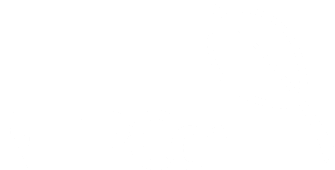 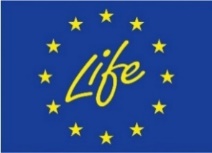 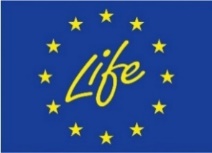 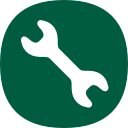 These Guidelines should be used with the Forest Legality Risk Specification Template (DD-10).Legality categoryType of recordsGenerally available documents in paper or electronic format e.g.: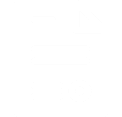 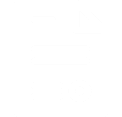 1. Documentation for rights to harvest timber within legally gazetted boundaries.Documentation of ownership/land use rights Contract or concession agreementsConcession licenceConcession mapsHarvest permits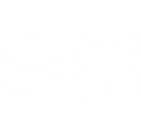 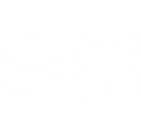 2. Payments for harvest rights and timber including duties related to timber harvesting. Commercial ContractsLogging permitBank notesVAT documentationOfficial Tax receipts 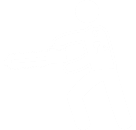 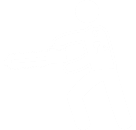 3. Timber harvesting, including environmental and forest legislation including forest management and biodiversity conservation, where directly related to timber harvesting.  Official audit reportsEnvironmental clearance certificatesApproved harvest plansLogging permitsCoupe closure reportsPublicly available information demonstrating rigorous legislative supervision and timber tracking and control proceduresOfficial documents issued by competent authorities in a country of harvest etc.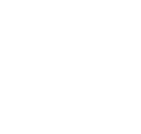 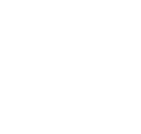 4. Third parties' legal rights concerning use and tenure that are affected by timber harvesting, as well as worker’s rights. Environmental impact assessmentsEnvironmental management plansEnvironmental audit reportsSocial responsibility agreementsSpecific reports on tenure and rights claims and conflictsHealth and safety records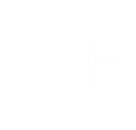 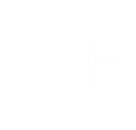 5. Trade and customs, in so far as the forest sector is concerned. Transport permitsLog removal passesContractsBank notesTrade notesImport/export licencesOfficial receipts for export dutiesExport ban listsExport quota awards